 Obsah 1. Základní údaje o škole 2. Personální údaje 3. Vzdělávací program školy 4. Počty žáků 5. Hodnocení žáků 6. Průběh a výsledky vzdělávání, projekty 7. Další vzdělávání pedagogických pracovníků 8. ICT – standard a plán 9. Zájmové vzdělávání: školní družina 10. Žáci se spec. vzdělávacími potřebami a mimořádně nadaní žáci11. Akce školy (výjezdy, kurzy, vystoupení, soutěže)12 Prevence sociálně patologických jevů13. Program enviromentálního vzdělávání, výchovy a osvěty14. Prevence rizik a školní úrazy15. Spolupráce školy s rodiči16. Vyřizování stížností, oznámení podnětů17. Materiálně-technické podmínky vzdělávání18. Závěr19. Přílohy - školní družina, DVPP1. Základní údaje o škole1.1 Základní údaje o škole1.2 Součásti školy2. Personální údaje2.1 Členění zaměstnanců podle věku a pohlaví2.2 Členění zaměstnanců podle vzdělání a pohlaví2.3 Členění pedagogických pracovníků podle odborné kvalifikace2.4 Kvalifikovanost pedagogůa) 1. stupeň   						b) 2. stupeň2.5 Přehled pracovníků podle aprobovanosti2.6 Zařazení pracovníků do platových tříd2.7 Trvání pracovního poměru3. Vzdělávací program školy3.1 Vzdělávací programZákladní škola 79-01-C/01   č.j.3099/2007-21   Školní vzdělávací program pro základní vzdělávání č.j. 164/2013 3.2 Učební plán školya) Učební plán vzdělávacího programu Základní škola, Školní vzdělávací program pro základní vzdělávání č.j. 164/2013, s platností od 1.9.2020 pro 2. stupeň a Školní vzdělávací program s platností od 1.9.2021 pro 1. stupeň.3.3 Učební plánTabulka I. stupeňTabulka II. stupeňOstatní VP: pro II.stupeň:	6.roč. – Dopravní výchova, Sportovní hry9.roč. – CvČj, CvM, KAJ, 3.4 Nepovinné předměty a zájmové kroužky3.5 Počet dělených hodin Uvádět pouze hodiny, které znamenají zvýšenou potřebu „učitel/hodin“.4. Počty žáků4.1 Počty žáků školy4.2 Žáci přijatí do 1. ročníku základní školy4.3 Žáci přijati ke vzdělávání do střední školy5. Hodnocení žáků5.1 Celkové hodnocení žáků – prospěch5.2 Celkové hodnocení žáků – zhoršené chování5.3 Hodnocení výsledků vzdělávání – způsob vyjádření (klasifikačním stupněm, slovně, kombinací obou způsobů) 5.4 Výchovná opatření – pochvaly  5.5 Výchovná opatření – napomenutí a důtky0  5.6 Komisionální přezkoušení žáků 5.7 Opakování ročníku5.8 Počet omluvených / neomluvených hodin6. Průběh a výsledky vzdělávání6.1 Hospitační činnost6.2 Závěry z hospitační a kontrolní činnostiNa prvním stupni probíhala výuka zcela v souladu s dnešními požadavky kladenými na školu. Používání IT, NTB a jiné techniky je na vyšší úrovni. Používání různých forem a metod výuku, skupinové práce, práce ve dvojicích, pracovní listy.  Hospitační činnost zaměřena na matematickou gramotnost a cizí jazyk. Vzájemné hospitace pedagogů také zaměřeny na matematiku, prvouku a cizí jazyk. Na druhém stupni byla hospitační činnost zaměřena na konkrétní znalosti žáků v  přírodních vědách. Hospitace prováděn prezenčně. Maximální využití techniky, přípravu hodiny, průběh hodiny, používání pomůcek MS Teams – sdílení tabule, kvízy, poznámkový blok, PL, výukové materiály atd.6.3. Naplňování cílů ŠVPCíle školního vzdělávacího programu jsou naplňovány ve všech směrech. Žákům je poskytováno podpora od asistentů pedagoga nebo školního asistenta. Je kladen důraz na individuální potřeby každého žáka při vzdělávání. 6.4. Zapojení do projektůŠkola je zapojena do projektů financovaných z cizích zdrojů.OP VVV – šablony 2 – ukončeny v roce 2021 závěrečnou zprávou, která byla schválena, finanční prostředky byly využity na vzdělávání ped. pracovníků, projektové dny pro žáky, tandemovou výuku, sdílení zkušeností s pedagogy z jiných škol a školního asistenta. Realizace projektu byla zkomplikována Covid-19. Některé aktivity mohli být realizovány online formou, jiné jsme museli odložit na dobu, kdy se žáci vrátili do školních lavic. Přes všechny problémy byly všechny naplánované aktivity realizovány.OP VVV – šablony 3 jsou navazující na šablony 2. Probíhají v roce 2021 až 2022 a budou ukončeny 30.9.2022. Jsou zaměřeny na projektové dny pro žáky, tandemovou výuku, školního asistenta. Celková výše 458.458 Kč.OP JAK nový projekt, žádost o zapojení do projektu podána 16.6.2022, realizace projektu od 1.10.2022 do 30.9.2024. v celkové výši 938.299 Kč.7. Další vzdělávání pedagogických pracovníků7.1 Výchozí stav7.2 Studium ke splnění dalších kvalifikačních předpokladů7.3 Studium k prohlubování odborné kvalifikace7.4 SamostudiumNa základě § 24 odst. 4 písm. b) zákona č. 563/2004 Sb., o pedagogických pracovnících přísluší pedagogickým pracovníkům volno v rozsahu 12 pracovních dnů ve školním roce, nebrání-li tomu vážné provozní důvody (§ 24 odst. 7 zákona).8. ICT – standard a plán8.1 Pracovní stanice – počet8.2 Pracovní stanice – technické parametry8.3 Lokální počítačová síť (LAN) školy8.4 Připojení k internetu8.5 Prezentační a grafická technika8.6 Výukové programové vybavení a informační zdroje (licence)9. Zájmové vzdělávání: školní družina a školní klub9.1 Školní družina9.2 Materiálně technické vybavení10. Žáci se speciálními vzdělávacími potřebami a mimořádně nadaní žáci10.1 Žáci se speciálními vzdělávacími potřebami10.2 Podmínky pro vzdělávání11. Akce školy (výjezdy, kurzy, vystoupení, soutěže)11.1 Akce školy12 Prevence sociálně patologických jevů12.1 Prevence sociálně patologických jevů12.2 Počet výskytu sociálně patologických jevů, které škola řešila13. Program enviromentálního vzdělávání, výchovy a osvětyProblematika envirometálního vzdělávání je zapracována v jednotlivých předmětech ŠVP.14. Prevence rizik a školní úrazy14.1 Počet úrazů14.2 Vyhodnocení úrazů15. Spolupráce školy s rodiči15.1 Formy spolupráce16. Vyřizování stížností, oznámení podnětů16.1 Stížnosti proti rozhodnutím ředitele školy podle správního řáduStížnosti ve smyslu zákona č. 500/2004 Sb.Podněty rodičů byly vyřizovány průběžně. 17. Materiálně-technické podmínky vzdělávání17. 1 Materiálně-technické podmínky vzdělávání18. ZávěrŠkola pokračovala v projektu „Podpora přírodovědného a technického vzdělávání při Gymnáziu Mikulov. Škola pokračuje v projektu „Ovoce a mléko do škol“.Nový projekt Šablony II – Se vzděláním do světa. Navazující Šablony III. Od nového školního roku projekt OP JAK.									Mgr. Věra ZouharováŠKOLNÍ DRUŽINA 2021/2022Pravidelná činnost školní družiny byla zahájena 2. 9. 2021 a otevřena byla 2 oddělení ŠD. Činnost probíhala během ranního i odpoledního provozu. Činnosti byly rozděleny na odpočinkovou, zájmovou a rekreační.Účelem odpočinkové činnosti je odpočinek dětí po vyučování a klidový režim po obědě. Probíhala četba knihy na pokračování, sledování pohádky na DVD, či individuální činnost – hraní s hračkami v ŠD, stolní hry.Rekreační činnost probíhala buď sportováním na školním dvoře, vycházkou po okolí, či návštěvou dětského hřiště na Kaštanové ulici.Při zájmových činnostech jsme většinou vyráběli a práce jsme prezentovali na přilehlé chodbě u ŠD a na internetu. Pobyt v ŠD jsme si také okořenili různými vystoupeními a soutěžemi. Během školního roku si pro nás 3x připravili taneční vystoupení žáci navštěvující kroužek Zumbička.Akce v ŠD:- Září – turnaj ve vybíjené- Říjen – podzimní výstavka přírodnin, Piškvorkiáda (souboj družin v piškvorkách)- Listopad – Zvířátka v lese (divadelní představení)- Prosinec – Vánoční besídka s diskotékou, nadílka nových hraček- Únor – Olympiáda (fandění a výtvarné zpracování)- Duben – výroba čarodějnic- Květen – Superstar (hudební a taneční soutež jednotlivců i skupin)- Červen – Piškvorkiáda (soutěžní klání jednotlivých tříd)							B. Škarvadová, vychovatelka ŠDDVPPNázev školyZákladní škola Březí, okres BřeclavAdresa školyŠkolní 194, Březí 69181IČ71007580Bankovní spojení219218901/0300Telefon/fax722470745E-mailzsbrezi@seznam.czAdresa internetové stránkywww.zsbrezi.czPrávní formaPříspěvková organizaceZařazení do sítě škol1.1.2003Název zřizovateleObec BřezíSoučásti školyŠD, ŠJIZO ředitelství 102255181Vedoucí a hospodářští pracovníciMgr. Věra Zouharová – ředitelkaMgr. Milan Větrovský – zást. řediteleVladimíra Cvrčková – hlavní účetníDavid Zouhar– ved. ŠJPřehled hlavní činnosti školy (podle zřizovací listiny)Poskytuje základní vzdělávání žákůmŠkolská radaTříčlenná školská rada – členové - pedagog, zástupce zřizovatele a zákonných zástupcůsoučásti školykapacitaZákladní škola230Školní družina60Školní jídelna ZŠ300věkmužiženycelkemdo 20 let01121 - 30 let21331 - 40 let11241 - 50 let0111151 - 60 let291161 a více let055celkem52833vzdělání dosaženémužiženycelkemzákladní22vyučen156střední odborné00úplné střední279vyšší odborné00vysokoškolské21416celkem42833odborná kvalifikacesplňuje kvalifikacinesplňuje kvalifikacicelkemučitel prvního stupně základní školy527učitel druhého stupně základní školy9211učitel náboženství---vychovatel202pedagog volného času---asistent pedagoga/školní asistent           6/406/4trenér---celkem22/4422/4předmět%Český jazyk100Cizí jazyk100Matematika100Prvouka100Přírodověda100Vlastivěda100Hudební výchova100Výtvarná výchova100Praktické činnosti100Tělesná výchova100předmět%Český jazyk100Cizí jazyk60Matematika60Chemie100Fyzika100Přírodopis100Zeměpis100Dějepis100Výchova k občanství80Výchova ke zdraví80Hudební výchova100Výtvarná výchova100Praktické činnosti100Tělesná výchova100jméno a příjmeníaprobaceučí ve školním roceVěra ZouharováSt.F, VlMilan VětrovskýZe, TvZ,Tv, SpHr,PPDominika KopřivováMM,InfZdena HajnáD, Rj, OnD,DoVý,UaK Z,NJVěra LatýnováD, Čj, RjČj,VkZ, CvČJJana Tichá ČJ,VvČj, CvČJ,ČaSP PPEva SvobodováCh,InfEva Vážná,Spec. Pg1.st.Kateřina IlgnerováNj, DNj, D, VkO, ČaSPK + R. Kotoučková,D.  Mucalová, Z. Turček, S. Opelková1.st.1.st. Libuše DrápalováTv, OnTv, ČaSPNela KupilíkováS-pedagogickáAJ,UaKJan PavlinecStudent MUM,VkZ,VkO,AJWlasta LaurenčíkováMgr.AJ, KAJAlena Fábry,Blanka  ŽiškováS - pedagogickáUak, ,Prplatová třídapočet zařazených pracovníků1022334051617284931001121213132doba trvánípočet%do 5 let1545,5do 10 let721,2do 15 let 26,05do 20 let26,05nad 20 let721,2celkem33100,01.roč.2.roč.3.roč.4.roč.5.roč.celkemz DČDČeský jazyk a literatura9889842+7Anglický jazyk003339Prvouka222006Přírodověda000213Vlastivěda000123Matematika5555525+5Umění a kultura2223312Člověk a svět práce111115Tělesná výchova2332212+2-plaváníInformatika000011celkem2121242626118Volitelné předměty2.cizí jazyk000000ostatní VP000000celkem2121242626118146.roč.7.roč.8.roč.9.roč.celkemz DČDČeský jazyk a literatura445417+2Anglický jazyk3333122.cizí jazyk02226+6Dějepis22228+2Výchova k občanství11114Zeměpis22228+2Matematika445417+2Přírodopis22228+2Fyzika12216Chemie00224Umění a kultura332210Člověk a svět práce11114+1Tělesná výchova22228Výchova ke zdraví11103+1Informatika10012+1Celkem27293229117Povinně volitelné předmětyostatní VP235+5Celkem2929323212224název nepovinného předmětupočet zařazených žáků00název kroužkupočet zařazených žákůNěmecký jazyk                      9Sportovní kroužek6Dyslektický – doučování (projekt)25Keramika20Flétna6Zumba161. stupeň2. stupeňcelkempočet dělených hodin62026třídapočet žákůzač./konec rokuz toho chlapcůz toho dívekvýjimka z počtu žáků (ano – ne)1.A14/1502.A1302.B13/1403.A19/2304.A18/2005.A18/1906.A14+1/16+107.A25/2508.A1609.A160celkem166+1/177+10počet prvních třídpočet dětí přijatých do prvních třídpočet odkladů pro  školní rok 1typ školypočet přijatých žákůvíceleté gymnázium1čtyřleté gymnázium1střední odborná škola12střední odborné učiliště3konzervatoř0třídaprospěli s vyznamenánímprospělineprospěli1.A122/1 slovní hod.02.A12102.B13103.A19404.A136/1nehodnocen05.A11806.A58/3 nehodnoceni07.A717/1nehodnocen08.A61009.A2140celkem0třídauspokojivé chováníneuspokojivé chování1.A1502.A1302.B1403.A2304.A2005.A1906.A1607.A2508.A1609.A160celkem1770třídahodnocení klasifikačním stupněmhodnocení slovníkombinace slovního hodnocení a klasifikačním stupněm1.A14102.A12012.B13013.A22014.A19015.A18016.A13037.A24018.A16009.A1600celkem16719třídapochvala ředitele školypochvala třídního učitele1.A082.A062.B003.A064.A045.A056.A047.A078.A079.A04celkem051třídanapomenutí třídního učiteledůtka třídního učiteledůtka ředitele školy1.A0002.A0002.B1003.A2004.A0005.A0006.A0007.A2008.A3009.A300celkem1100třídapochybnosti o správnosti hodnoceníopravné zkoušky1.A002.A002.B003.A004.A005.A006.A007.A008.A019.A00celkem01třídažák neprospělžák nemohl být hodnocenžák měl vážné zdravotní důvodyžák opakuje 9.r. po splnění povinné školní docházky1.A00002.A00002.B00003.A00004.A00005.A00006.A00007.A00008.A00009.A0000celkem0000třídapočet omluvených hodinprůměr na žáka třídypočet neomluvených hodinprůměr na žáka třídy1.A1587105,8002.A123995,30002.B118391003.A182482,9004.A2405120,3005.A2608137,3006.A1759109,9007.A235694,24108.A2202137,6009.A3691230,7000celkem10Pracovníkpočet hospitacíŘeditel školy9Zástupce ředitele školy0Ostatní pracovníci7Celkem16Pojmenování výchozího stavuÚroveň v použití výpočetní techniky (MS OFFICE) se výrazně zlepšila.Základy první pomoci, chronicky nemocné dítě – celý ped. sbor, vedoucí ŠJDruh studiaPracovníkNela Kupilíková, Miroslav ValeriánMagisterský studijní program – Masarykova univerzita BrnoPředmětPočet kurzůZaměření kurzůUvedeno v plánu DVPPSeminář VP a ŠMP2Nová legislativa –prevence, výchovný poradce, žáci s SVPSeminář a webináře vedení školy4Právo ve škole, revize ŠVP, Šablony II a IIILex Ukrajina, OP JAKSeminář5webinář30PrázdninyPočet dnůSamostudiumPodzimní prázdniny2ICT ve výuce, informatika v ŠVPVánoční prázdniny2Nové metody a formy práceJednodenní pololetní prázdniny1Protiepidemická opatřeníJarní prázdniny3Revize ŠVP, Velikonoční prázdniny2Vzdělávání ukr. žákůCelkem10Početstandard ICTskutečnostplán1.Počet žáků11 PC na 100 žáků30 na 1782.Počet pedagogických pracovníků1818 PC na 18 ped. 3.Pracovní stanice umístěné v počítačových učebnách204.Pracovní stanice umístěné v nepočítačových učebnách, studovnách, školních knihovnách, apod.05.Pracovní stanice sloužící k přípravě pedagogického pracovníka na výuku a k jeho vzdělávání22Počet pracovních stanic celkem žáci + pedagogové 1+552Počet pracovních stanic na 100 žáků17Technické parametry stanicpočetStarší 5 let30Novější – nevyhovuje standardu ICT0Novější – vyhovuje standardu ICT20Lokální počítačová síťstandard ICTskutečnostplánPočet přípojných míst1 na učeb.WIFIrozšířeníSdílení datAnoAnoSdílení prostředkůAnoAnoPřipojení do internetuAnoAnoKomunikace mezi uživateliAnoAnoBezpečnost datAnoAnoslužbahodnotastandard ICTskutečnostplánRychlost512/128 a 1024/256vyššíAgregaceNejvýše 1:10Veřejné IP adresyANONeomezený přístup na inter.ANOanoOddělení VLAN (pedagog, žák)ANOanoQoS (vzdálená správa)ANOanoFiltrace obsahuANOčástečnáAntispamANOanoAntivirANOanotechnikastandard ICTskutečnostplánDatový projektor1111Dotyková tabule35Tiskárny 44Kopírovací stroj33Interaktivní dataprojektor, LCD monitor35programové vybavenístandard ICTskutečnostplánOperační systémWin 7Antivirový programNODTextový editorMS OFFICETabulkový editorMS OFFICEEditor prezentacíMS OFFICEOdděleníPočet žáků – pravidelná docházkaPočet žáků – nepravidelná docházkaPočet vychovatelek13001230013000celkem6002Prostory školní družiny, školního klubu2. třídyVybavení školní družiny, školního klubuTV, workoutové hřištěKomentář ředitele školy:Školní družina využívá ke svým činnostem tělocvičnu, učebnu PC a školní dvůr. Workoutové hřištěspeciální vzdělávací potřebypočet žákůforma vzdělávání (individuální nebo skupinová integrace)individuální vzdělávací plánzdravotní postiženískupinovázdravotní znevýhodněnískupinováanosociální znevýhodněníPodmínky pro vzdělávání žáků se zdravotním postižením a zdravotním znevýhodněnímanočástečněneodstraňování architektonické bariéry a provedení potřebné změny úpravy interiéru školy a třídynení potřebauplatňování principu diferenciace a individualizace vzdělávacího procesu při organizaci činností, při stanovování obsahu, forem i metod výukystupeň- 5 žácistupeň – 2 žácizohledňování druhu, stupně a míry postižení nebo znevýhodnění při hodnocení výsledkůanouplatňování zdravotní hlediska a respektování individuality a potřeby žáka anozkvalitňování připravenosti pedagogických pracovníků pro práci se žáky se speciálními vzdělávacími potřebamianopůsobení speciálního pedagoga ve škole, druhého pedagoga ve třídě, případně asistenta pedagoga v případě potřeby asistent pedagoga    6školní asistent – projekt         4spolupráce s rodiči    anospolupráce s ostatními školami, které mají zkušenosti se vzděláváním žáků se speciálními vzdělávacími potřebami.anoTyp akcePočet zúčastněných třídPočet zúčastněných žákůPoznámka (název akce, výsledek)Výuka plavání2Lyžařský výcvik2ExkurzeCelá škola160Vida BrnoPálení čarodějnicCelá škola170Zahradní slavnostCelá škola170Den dětíCelá škola170Exotická zvířataCelá škola165SeiferosCelá škola170Mikulášská nadílkaCelá škola170Školní výletyCelá škola –jednodenní, vícedenní170Ž. vystoupeníVítání občánkůObec BřezíMaškarní průvodCelá škola170Velikonoce, kostel1. stupeň100p. PacnerVýstavy7.,8.,9.40Tutanchamon BrnoSoutěžeAtletické závody15MikulovDopravní výchova5MikulovRecitační soutěž10MikulovPangea-matematika5Pythagoriáda5Jiné akce školy1. stupeňEtické dílny – Buďme kamarádi, Jak správně naložit se svými penězi, Jak se stalo, že jsme tady1. stupeň100Divadlo Radost1. stupeň100Planetárium4.,5.,6.55MP Mikulov-beseda1. stupeň100Finanční gramotnost4. třída19Klima třídy2. stupeň70Etické dílny-workshopy-Kritické myšlení, Soc. sítě a kyberšikana, Média a dezinformace, Prevence sex. násilí70Filmový festival Mikulov9.16JE Dukovany-virtuální p.9.16Veletrh škol Břeclav8.16Festival knihy MikulovProjekty1.stupeňVánoční zvyky a tradice8.,9. třída30InformatikaVzděláváníŠkolní metodik prevence2x jednodenní semináře v BřeclaviPedagogičtí pracovníci školyviz DVPP, informováni metodikem prevence na pravidelných klasifikačních poradách v průběhu školního rokuŠkolní vzdělávací programEtika a právní výchovanapříč průřezovými tématy 1. – 9. třídaVýchova ke zdravému životnímu styluv rámci jednotlivých tematických celků,Preventivní výchova ve výuce jednotlivých předmětův rámci jednotlivých tematických celků, přednášky „Kyberšikana“ a „Šikana“ ve výchově ke zdraví a k občanství – 6. – 9. Klima třídy.Organizace prevenceMinimální preventivní programzpracovánVyužití volného času žákův rámci kroužků, viz seznam kroužkůPrůběžné sledování podmínek a situace ve škole z hlediska rizik výskytu sociálně patologických jevůindividuální rozhovory s třídními učiteli, s žáky,rozbor na pedagogických radách Uplatňování forem a metod umožňující včasné zachycení ohrožených dětírozhovory, dotazníky, besedy (Etické dílny)Poradenská služba školního metodika prevencekonzultační hodiny pro žáky, pedagogy, rodiče Poradenská služba výchovného poradcevelmi dobrá, vzájemná spolupráceZajištění poradenských služeb speciálních pracovišť a preventivních zařízeníPPP Břeclav, OSPOD Mikulov, ÚP Břeclav MP Mikulov, Policie ČR MikulovVybavení školy odbornými a metodickými materiály a dalšími pomůckamiv průběhu školního roku doplněna knihovna k prevenci soc.-pat. jevů Školní řád (obsahuje zákaz nošení, držení, distribuci a zneužívání návykových látek v areálu školy a odpovídající sankce)s žáky probrán  a průběžně připomínán celý školní rokAkce školy pro žáky k prevenci sociálně patologických jevůEtické dílnySociálně patologický jevpočetDrogová závislost0Alkohol0Kouření0Kriminalita a delikvence0Virtuální drogy (počítač, televize, video)0Patologické hráčství (gambling)0Záškoláctví0Šikanování0Vandalismus0Násilné chování0Xenofobie0Rasismus0Počet záznamů v knize úrazů14Počet odeslaných záznamů o úrazechMísto úrazuPočet úrazůV hodinách tělesné výchovy8V ostatních vyučovacích předmětech6Výlety a exkurze0Lyžařské kurzy0Výuka plavání0Přestávky ve škole0Školní družina a klub, MŠ0Formy spoluprácekomentářŠkolská radaSešla se k projednání nových směrnic, schválení ŠŘ, ŠVP, ukončení a zhodnocení školního rokuProběhla volba do školské rady-pedagog, zákonný zástupceObčanské sdružení při školeTřídní schůzky, konzultace pro rodičeProběhly 2x za školní, konzultace s rodiči v průběhu roku po domluvě nebo v konzultační denProstředí, prostory a vybavení školykomentářbudovy, učebny, herny a další místnosti a jejich estetická úroveňVybavení ŠD pomůckamiodborné pracovny, knihovny, studovny, multimediální učebnynová čítárna, potřeba dovybavení žákovské kuchyně, školní dílna dovybavena novými základními pomůckamiodpočinkový areál, zahrady, hřištěhřiště není, nově vybudované workoutové hřiště, malované hřištězahrada – pozemek vyčištěn a udržován, zatravněný- připraveny pozemky pro žáky k výsadběškolní dvůr – úprava po kanalizacivybavení žáků učebnicemi, učebními textyžáci mají základní předepsané učebnicevybavení kabinetů a učeben pomůckamivybavení pomůckami zcela neodpovídá potřebám školy (F, Ch), bude se postupně doplňovat postupně obměňovány pomůcky na 1. Stupeň – interaktivní pomůcky, tabule, závěsné mapy, LCDKomentář ředitele školy:Prostředky přidělené MŠMT - nestačily na pokrytí oprávněných potřeb JménoNázevpoznámkaR. KotoučkováRozvíjíme čtenářskou a matematickou gramotnost - SHravá hudební výchova - WNásobilka a dělení v oboru násobilek - WK. VeverkováWorkshop informatika-WFormativní hodnocení a role učitele- WRozvoj informatického myšlení na 1. Stupni ZŠ -WZ. TurečekRozvoj sociálně-emocionálních kompetencí u dětí raně školního věku – seminář 20 hodinRozvoj informatického myšlení na 1. Stupni ZŠ -WKyberšikana, její řešení a další zneužití ICT - SSebepoškozování - SMetody rozvoje finanční gramotnosti - SExtremismus a radikalizace v ČR - SD. MucalováČeština jako druhý jazyk - WV. ZouharováLex Ukrajina –opatření ve školství – WRevize ŠVP – startovací balíček –práce s daty, základy informatika-WŠablony II – ukončení, změna, prodloužení - WMístní krajská konference SRP - W Jak na nový RVP ZV ve škole – WKulatý stůl- Hodnocení žáků-cizinců - WWorkshop nová informatika – WJak na OP JAK – seminářE. VážnáČeština jako druhý jazyk na ZŠ I. – WČeština jako druhý jazyk na ZŠ II.- WČeština jako druhý jazyk na ZŠ III. – WSebepoškozování - SPO a jejich vykazování v R 44-99 – WD. Kopřivovárevize RVP vzdělávání koordinátorů změny WRevize RVP algoritmizace a programování - WRevize RVP digitální technologie – WJ.PavlinecNetradiční výt. Techniky-WHumorem k efektivnějším hodinám angličtiny-WD. ZouharHygienické minimum pro pracovníky ŠJJak správně vypočítat spotřební koš- teorie a praxeJak pracovat se spotřebním košemR. KolouškováHygienické minimum pro pracovníky ŠJL.MalůšováHygienické minimum pro pracovníky ŠJJ.CupalováHygienické minimum pro pracovníky ŠJV. CvrčkováRozbor vzorové směrnice o vnitřní kontrole p.o.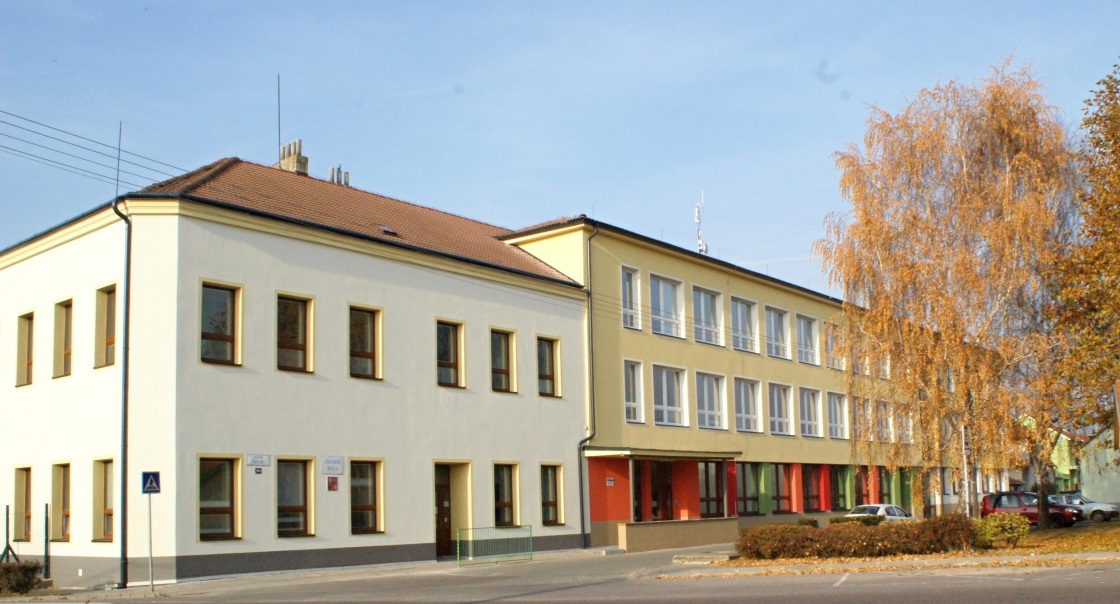 